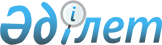 О снятии ограничительных мероприятий и признании утратившим силу решения акима Егиндыбулакского сельского округа от 27 июня 2018 года № 2 "Об установлении ограничительных мероприятий на территории крестьянского хозяйства "Сержан" расположенного на точке Камыстыкол Егиндыбулакского сельского округа Мугалжарского района"Решение акима Егиндыбулакского сельского округа Мугалжарского района Актюбинской области от 2 ноября 2018 года № 4. Зарегистрировано Управлением юстиции Мугалжарского района Департамента юстиции Актюбинской области 6 ноября 2018 года № 3-9-214
      В соответствии со статьей 35 Закона Республики Казахстан от 23 января 2001 года "О местном государственном управлении и самоуправлении в Республике Казахстан", со статьей 10-1 Закона Республики Казахстан от 10 июля 2002 года "О ветеринарии" и на основании представления главного государственного ветеринарно-санитарного инспектора Мугалжарской районной территориальной инспекции Комитета ветеринарного контроля и надзора Министерства сельского хозяйства Республики Казахстан от 13 сентября 2018 года № 2-12-4/138, аким Егиндыбулакского сельского округа РЕШИЛ:
      1. Снять ограничительные мероприятия, установленные на территории крестьянского хозяйства "Сержан" расположенного на точке "Камыстыкол" Егиндыбулакского сельского округа Мугалжарского района, в связи с проведением комплекса ветеринарных мероприятий по ликвидации заболевания бруцеллез среди крупного рогатого скота.
      2. Признать утратившим силу решение акима Егиндыбулакского сельского округа от 27 июня 2018 года № 2 "Об установлении ограничительных мероприятий на территории крестьянского хозяйства "Сержан" расположенного на точке Камыстыкол Егиндыбулакского сельского округа Мугалжарского района" (зарегистрированное в Реестре государственной регистрации нормативных правовых актов за № 3-9-205, опубликованное 9 июля 2018 года в Эталонном контрольном банке нормативных правовых актов Республики Казахстан в электронном виде).
      3. Государственному учреждению "Аппарат акима Егиндыбулакского сельского округа Мугалжарского района" в установленном законодательством порядке обеспечить:
      1) государственную регистрацию настоящего решения в управлении юстиции Мугалжарского района;
      2) направление настоящего решения на официальное опубликование в периодических печатных изданиях и Эталонном контрольном банке нормативных правовых актов Республики Казахстан;
      4. Контроль за исполнением настоящего решения оставляю за собой.
      5. Настоящее решение вводится в действие со дня его первого официального опубликования.
					© 2012. РГП на ПХВ «Институт законодательства и правовой информации Республики Казахстан» Министерства юстиции Республики Казахстан
				
      Аким Егиндыбулаксого сельского округа 

Андакулов. А
